Datenblatt Patienten/-innen: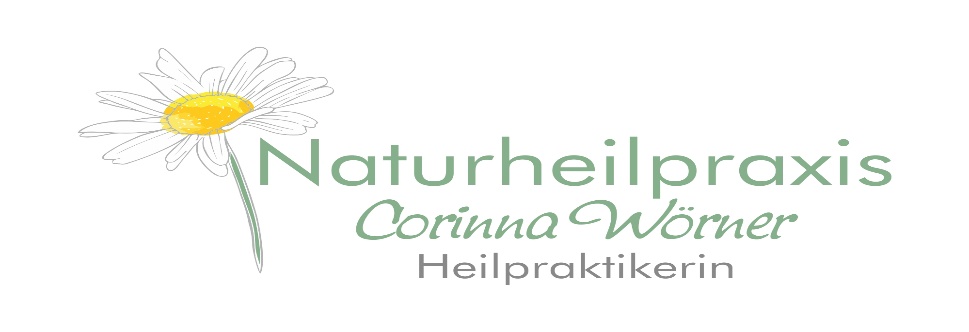 Name:__________________________________________________________Vorname: _______________________________________________________Geboren am: ___________________	Familienstand:____________________________Kinderanzahl/Schwangerschaften: ___________________	Beruf:_______________________Krankenkasse: O gesetzlich  O privat  O Zusatzvers.? Name d.Krankenkasse:______________Wohnhaft in:_________________________________________________________________		Adresse komplett bitteTelefon: ____________________________ Handy:__________________________________Email: ______________________________ Hausarzt:________________________________Nehmen Sie derzeit irgendwelche Medikamente oder Nahrungsergänzungsmittel? Welche?O   ja    O  nein      _______________________________________________________________________________________________________________________________________Haben Sie irgendwelche Allergien oder Unverträglichkeiten?    O  ja    O  neinWenn ja, welche? (Heuschnupfen, Neurodermitis, bestimmte Nahrungsmittel, Kosmetika, usw.)_________________________________________________________________________________________Sind oder waren Sie in einer psychologischen/neurologischen Behandlung? O  ja   O  neinWenn ja, welche Diagnose?Haben Sie irgendwelche Erkrankungen?  O  ja   O  neinWenn ja, welche?_____________________________________________________________Sind sie schon einmal operiert worden?  O  ja   O nein         wann?______________________Welche OP?_________________________________________________________________Welche Impfungen haben Sie?___________________________________________________________________________Welche Beschwerden/Schmerzen haben Sie?_______________________________________________________________________________________________________________________________________________________________________________________________________________________________________________________________________Prölsdorf, _________________ Unterschrift:________________________                                                  Bitte zukünftige Änderungen mitteilen! Dankeschön! Haben Sie Fragen?